Oferta   cenowaNazwa Wykonawcy: 		Ulica : 		nr domu : 		nr lokalu : 	  Kod pocztowy :  __ __ - __ __ __ 	miejscowość : 	Powiat : 	 	województwo : 	NIP :  __ __ __ - __ __ - __ __ - __ __ __ 	REGON :   __ __ __ __ __ __ __ __ __	Internet : 	http://	 	e-mail : 	nr telefonu : __ __ __ __ __ __ __ __ __ __  nr faxu :  __ __ __ __ __ __ __ __ __ __  ** Wykonawca jest: mikroprzedsiębiorstwem           małym               średnim przedsiębiorstwem  UWAGA: W przypadku oferty składanej przez podmioty występujące wspólnie, powyższe dane należy wypełnić dla każdego podmiotu osobno (poprzez skopiowanie). Dotyczy wspólników spółki cywilnej, członków konsorcjum. Przystępując do postępowania na pełnienie nadzoru inwestorskiego dla zadania Nadbudowa z przebudową budynku nr 3 Komendy Głównej Państwowej Straży Pożarnej, zgodnie z „Opisem przedmiotu zamówienia”, stanowiącym załącznik do projektu umowy oświadczamy, że:I.* Cena brutto przedmiotu zamówienia (wynagrodzenie za wykonanie przedmiotu umowy) wynosi: ............................... zł, w tym:Stawka podatku VAT: ..……. %, co stanowi kwotę .......................... zł Cena netto przedmiotu zamówienia wynosi netto: ……………………złCena obliczona została wg algorytmu: cena netto + wartość podatku VAT = cena bruttoII. Warunki płatności: zgodnie z projektem umowy.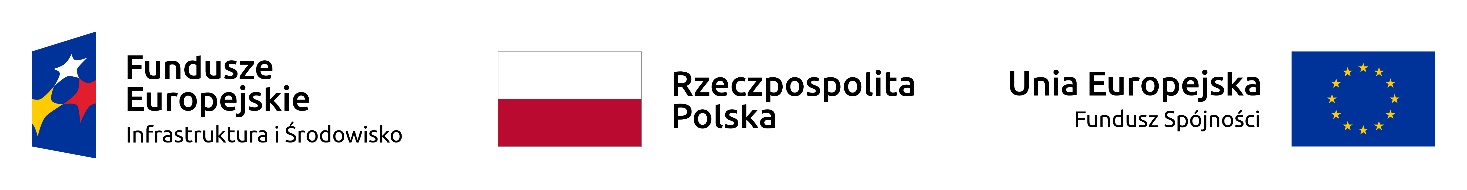 III. Oświadczamy, że w cenie oferty zostały uwzględnione wszystkie koszty wykonania zamówienia i realizacji przyszłego świadczenia umownego określone w Opisie przedmiotu zamówienia stanowiącym załącznik nr 1 do Zaproszenia do złożenia oferty i umowy.IV. Oświadczamy, że w przypadku wyboru naszej oferty zobowiązujemy się do zawarcia umowy na warunkach określonych w projekcie umowy, który stanowi załącznik nr 2
do zaproszenia, w terminie zaproponowanym przez Zamawiającego.…………..................................................................................................      data, imię, nazwisko, podpis osoby/osób uprawnionej/uprawnionych(w przypadku oferty składanej w postaci elektronicznej dokument należy wypełnić i podpisać kwalifikowanym podpisem elektronicznym lub podpisem zaufanym lub podpisem osobistym.
Zamawiający zaleca zapisanie dokumentu w formacie PDF).* wartość oceniana**   wypełnić poprzez zaznaczenie krzyżykiem właściwej kratki, zgodnie z definicją:  Mikroprzedsiębiorstwo: przedsiębiorstwo, które zatrudnia mniej niż 10 osób i którego roczny obrót lub roczna suma bilansowa nie przekracza 2 milionów EUR.Małe przedsiębiorstwo: przedsiębiorstwo, które zatrudnia mniej niż 50 osób i którego roczny obrót lub roczna suma bilansowa nie przekracza 10 milionów EUR.Średnie przedsiębiorstwa: przedsiębiorstwa, które nie są mikroprzedsiębiorstwami ani małymi przedsiębiorstwami i które zatrudniają mniej niż 250 osób i których roczny obrót nie przekracza 50 milionów EUR lub roczna suma bilansowa nie przekracza 43 milionów EUR.